缴存人死亡提取住房公积金服务指南                                2023-1一、申请条件缴存人死亡或被宣告死亡或者失踪的；二、设立依据《住房公积金管理条例》（1999年4月3日中华人民共和国国务院令第262号发布　根据2002年3月24日《国务院关于修改<住房公积金管理条例>的决定》修订）；第二十四条 职工有下列情形之一的，可以提取职工住房公积金账户内的存储余额： （一）购买、建造、翻建、大修自住住房的； （二）离休、退休的； （三）完全丧失劳动能力，并与单位终止劳动关系的； （四）出境定居的； （五）偿还购房贷款本息的； （六）房租超出家庭工资收入的规定比例的。 依照前款第（二）、（三）、（四）项规定，提取职工住房公积金的，应当同时注销职工住房公积金账户。 职工死亡或者被宣告死亡的，职工的继承人、受遗赠人可以提取职工住房公积金账户内的存储余额；无继承人也无受遗赠人的，职工住房公积金账户内的存储余额纳入住房公积金的增值收益。《广西住房公积金业务管理规范》（桂建金管〔2011〕26号）；4.1.1缴存人发生以下情形之一的，可按规定申请办理销户提取：1离休、退休的；2出境定居的；3到广西住房公积金管理辖区外工作的；4完全或者部分丧失劳动能力，并与单位终止劳动关系的；5与单位终止劳动、人事关系后两年没有建立新的劳动、人事关系的；6缴存人死亡、被宣告死亡或被宣告失踪的，缴存人的继承人、受遗赠人可以提取缴存人住房公积金明细账户内的全部存储余额。4.1.2缴存人发生以下情形之一的，可按规定申请办理非销户提取：1购买、建造、翻建、大修自住住房的；2偿还购建自住住房贷款本息的；3以自住为目的的租赁住房，租金超过家庭收入15%以上的；4享受城镇最低生活保障的；5家庭成员患重大疾病的。《自治区住房城乡建设厅关于推进住房公积金业务“一事通办”改革的通知》（桂建金〔2018〕24号）;一、取消购买二手房提取所需的付款凭证要件。取消建造、翻建自住住房提供所需的建设用地规划许可证、建设工程施工许可证、建设用地批准书、土地使用权证等要件。取消大修自住住房的大修工程预算书要件。取消区内异地住房公积金贷款还款提取的借款合同、还款证明等要件。取消出境提取所需的离职证明要件。死亡销户提取资金转入被继承人账户的，取消所需的继承权公证书、法院生效法律文书等要件；提取资金不转入被继承人账户的，任一第一顺序继承人均可办理，继承关系证明除公证书、法院文书外，也可提供结婚证、户口簿、被继承人所在单位证明等其他关系证明。 二、取消区内民政登记婚姻证明要件，由公积金中心通过自治区数据共享交换平台获取。取消区内缴存人使用情况证明要件，由公积金中心通过自治区住房公积金监管信息系统和中国人民银行个人征信系统获取或协查。三、提取频次及额度个人住房公积金账户封存且不存在欠缴情况，一次性提取。四、申请材料办理方式及流程一、办理方式柜台办理：申请人提供要件材料前往以下网点→经办网点受理→中心审批（不超过3个工作日）→提取转账。二、办理时限及流程图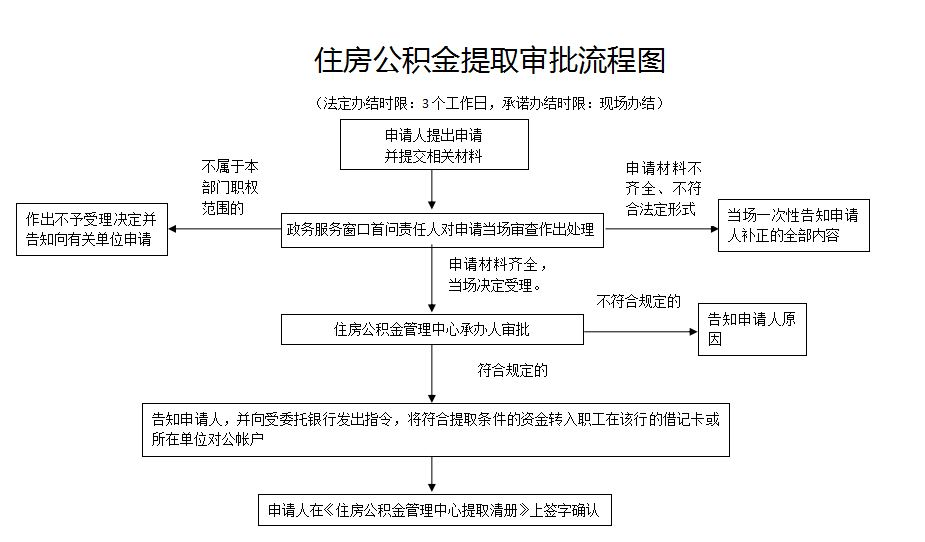 六、事项说明1.缴存人死亡提取需由第一顺序继承人办理，不得委托代办（任一第一顺序继承人均可办理）。2.继承关系证明包括结婚证、户口簿、继承关系公证书或法院文书等。七、其他1.收费标准：免费。2.政策咨询电话：（0772）12329.3.职工个人公积金账户情况可通过柳州市住房公积金管理中心微信公众号，柳州市住房公积金管理中心网站http://zfgjj.liuzhou.gov.cn/“网上服务大厅”,龙城市民云APP，智桂通，支付宝，全国住房公积金公共服务小程序查询。4.绑定个人银行卡：确定提取资金转入资金已在我中心绑定的本人一类银行借记卡的，办理业务时可不提供相应银行卡。个人银行卡可登录我中心微信公众号进行绑定，办理业务前请确认所提供的银行卡状态正常。5.中心微信公众号二维码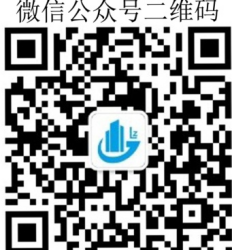 6、全国住房公积金小程序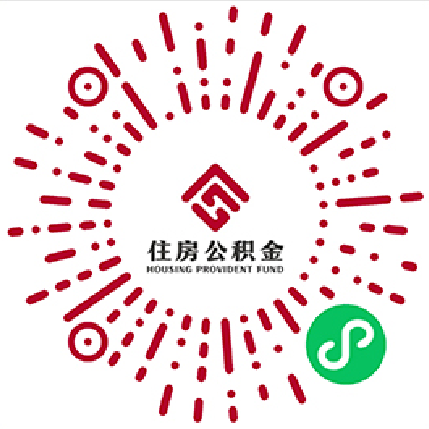 提取原因材料清单缴存人死亡1. 继承人或遗赠人身份证（原件）；2. 死亡证明或被宣布死亡证明、被宣告失踪证明（原件）；3. 继承关系证明(原件)；部室电话（0772）办理时间地址河东营业部2802577工作日：9:00-12:00  13:00-16:00柳州市高新一路北一巷7号7楼2、3、4、5、6号窗中山东路营业部2125890工作日：9:00-12:00  13:00-16:00柳州市中山东路11号2楼1、2、3号窗柳东营业部2558083工作日：9:00-12:00  13:00-16:30柳州市鱼峰区龙湖路13号柳州市民服务中心南楼6层柳州市住房公积金管理中心柳东营业部大厅1号综合窗口、3-5号综合窗口、7号综合业务窗口柳江营业部7215553工作日：9:00-12:00  13:00-16:00柳江区拉堡镇柳东路69号1、2、3号窗柳城管理部7611966工作日：9:00-12:00  13:00-16:00柳城县大埔镇胜利东路4号2、3号窗鹿寨管理部6813609工作日：9:00-12:00  13:00-16:00鹿寨县鹿寨镇创业路15号1、2号窗融水管理部5135305
5123607工作日：9:00-12:00  13:00-16:00融水县镇寿星南路融水商贸城F16栋1、2号柜台融安管理部8122255工作日：9:00-12:00  13:00-16:00融安县工商银行大厦二楼1号办公室三江管理部8612795工作日：9:00-12:00  13:00-16:00三江县古宜镇雅谷路116号1、2、3、4号窗